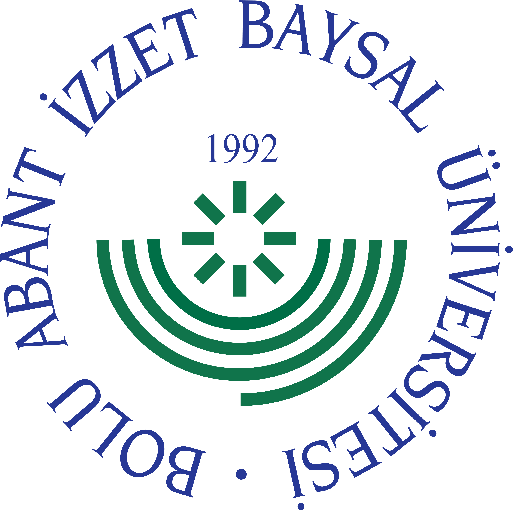 
     GÖREV YETKİ VE SORUMLULUK
FORMU     Bu formda açıklanan görev tanımını okudum. Görevimi burada belirtilen şekilde yerine getirmeyi kabul ediyorum.           ONAYLAYANDoküman NoGT - 201İlk Yayın TarihiBaskı NoRevizyon No/TarihBirimiİdari ve Mali İşler Daire BaşkanıGörev UnvanıGenel Hizmetler Şube PersoneliBağlı Olduğu YöneticiŞube MüdürüYerine Vekalet Edecek KişiGörevlendirilen PersonelGörev, Yetki ve SorumluluklarFaaliyet alanı ile ilgili kendisine havale edilen veya istenen iş ve işler ile evrakların/yazıların gereğini eşgüdümlü olarak yapmak, cevap yazılarını hazırlamak(kurum içi-kurum dışı), paraflamak ilgili üst yönetici/yöneticilerin onayına/parafına sunmak, Yürüttüğü faaliyetlere ilişkin Şube Müdürü ve Daire Başkanına düzenli olarak bilgi vermek, Lojmanlarla ilgili iş ve işlemleri yürütmek, Personelle ilgili göreve başlama, ayrılma, izinler, raporlar, görevlendirmeler ile ilgili yazışmaları yapmak.  Üniversitemiz birimlerine ait telefon abonelik işlemlerinin yapılması ve Üniversite santrali ile Başkanlığımıza ait telefon faturalarının ödemesini yapmak. Görevi ile ilgili mevzuatları takip ederek değişen mevzuatları amirlerine bildirmek, Görevi ile ilgili her türlü evrakı standart dosya düzenine göre hazırlamak, dosyalamak ve arşive kaldırmak.İşçilerle alakalı, SGK yapılacak olan işyeri Tescil-e-Bildirge, İşçilerin giriş ve çıkış bildirgelerinin, Aylık prim ve hizmet belgelerinin SGK'ya bildirilmesi, izin, rapor vb. işlemlerin yürütülmesi. Birimimizde ihtiyaç duyulan avans işlemlerini yürütmek,Makine, teçhizat bakım ve onarım evraklarını düzenlemek ve sonuçlandırmak, Doğalgaz, su ve elektrik faturalarının ödemelerini yapmak, Sıfır Atık projesi evraklarını düzenlemek ve yazışmalarını yapmak, 2886 Sayılı DİK kapsamında yapılan taşınmazlarının kiralama ihalelerin gelirlerinin takibini yapmak, İşçi maaşlarını ve maaşlara ait puantajları ve beyannameleri yapmak, Faaliyet alanı ile ilgili kendisine havale edilen veya istene iş ve işler ile evrakların/yazıların gereğini eşgüdümlü olarak yapmak, cevap yazılarını hazırlamak(kurum içi-kurum dışı), paraflamak ilgili üst yönetici/yöneticilerin onayına sunmak/parafına sunmak, Görevi ile ilgili süreçleri Üniversitemiz Kalite Politikası ve Kalite Yönetim Sistemi çerçevesinde, kalite hedefleri ve prosedürlerine uygun olarak yürütmek, Bağlı bulunduğu yönetici veya üst yöneticilerin, görev alanı ile ilgili vereceği diğer işleri iş sağlığı ve güvenliği kurallarına uygun olarak yapmak, Genel Hizmetler Şube Personeli, yukarıda yazılı olan bütün bu görevleri kanunlara ve yönetmeliklere uygun olarak yerine getirirken Şube Müdürüne karşı sorumludur.UnvanıTarihAdı SoyadıİmzaUnvanıTarihAdı Soyadıİmza